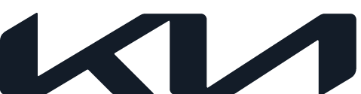 Úplne nová Kia Sportage pre európsky trhPrvý model vo viac ako 28-ročnej histórii modelu Sportage určený špecificky pre EurópuRad vozidiel Sportage sa rozrastie o nový plug-in hybrid, ktorý ponúka úspornú jazdu v kombinácii s nulovými emisiami jazdy výlučne na elektrický pohonDizajn nového modelu Sportage sa pýši odvážnymi a dômyselnými tvarmiŠpičkový interiér s najmodernejším integrovaným zakriveným displejom orientovaným na vodičaNávštevníci nemeckej výstavy IAA Mobility (7. až 12. septembra), ktorá prvýkrát zavíta do Mníchova, nájdu značku Kia na námestí Odeonsplatz Spoločnosť Kia Europe dnes predstavila model Sportage navrhnutý špeciálne pre európsky trh, ktorý bol od základov navrhnutý so zámerom udávať trendy v segmente SUV v Európe. Kombinuje v sebe elegantný, temperamentný a zároveň moderný exteriér so špičkovým prémiovým interiérom s integrovaným zakriveným displejom, ktorý vodičovi umožňuje využívať najnovšie výdobytky v oblasti konektivity. Nový model Sportage je postavený na novej architektúre a ťaží z technológií vyvinutých v rámci špičkových konštruktérskych programov pre Európu, vďaka ktorým sa podarilo vytvoriť vozidlo s rázvorom, rozmermi a proporciami ideálnymi pre európske cesty. Vďaka tomuto dôslednému prístupu sa podarilo vytvoriť SUV, ktoré presne zodpovedá požiadavkám európskeho zákazníka a ponúka vynikajúce praktické vlastnosti a výbornú použiteľnosť. Progresívny dizajn prispôsobený potrebám zákazníkov so sebou priniesol podstatne väčší batožinový priestor, miesto nad hlavou a priestor na nohy ako v predchádzajúcom modeli Sportage, pričom vzadu ponúka najviac priestoru na nohy vo svojej triede.Vlastnosti modelu Sportage pre európsky trh zdôrazňujú aj najmodernejšie hybridné pohonné jednotky, ktoré majú výrazne nižšie emisie a spotrebu paliva. Ďalšie prvenstvo pre európsky model Sportage predstavuje pokročilý plug-in hybridný (PHEV) pohon, ktorý umožňuje väčšinu každodenných jázd z domu do práce a na nákupy absolvovať s nulovými emisiami len na elektrický pohon. K dispozícii sú aj najnovšie verzie spaľovacích benzínových a naftových motorov s nízkymi emisiami dostupné v rôznych výkonových verziách, ktoré uspokoja potreby všetkých európskych zákazníkov. S cieľom ponúkať dynamický, podmanivý a optimálny dojem z jazdy na európskych cestách prináša nový model Sportage viacero prelomových technologických inovácií. Nová generácia elektronicky riadených tlmičov (ECS) prináša optimálnu úroveň komfortu a dokonalú bezpečnosť bez ohľadu na jazdné podmienky vďaka stálemu riadeniu v reálnom čase. Nový režim Terrain zabezpečí novému modelu Sportage dokonalé jazdné vlastnosti aj v náročnejších podmienkach, akými sú sneh, blato či piesok, a umožní tak jeho vlastníkom venovať sa vo voľnom čase dobrodružnejším aktivitám.  Nový model Sportage má čo ponúknuť aj v oblasti aktívnej a pasívnej bezpečnosti. Špičkový systém DriveWise obsahuje balík pokročilých asistenčných systémov vodiča (ADAS), ktoré sú dobre známe zákazníkom značky Kia.Nová verzia modelu Sportage určená pre európsky trh je dôležitým prírastkom do rodiny úplne nových vozidiel piatej generácie, ktorej prvý člen s predĺženým rázvorom bol predstavený v júli.„Nový model Sportage bol dôkladne navrhnutý, vytvorený a vyladený pre európsky trh, pričom v procese vývoja sa nám podarilo viackrát posunúť hranice a definovať nové trendy v segmente SUV,“ uviedol Jason Jeong, prezident spoločnosti Kia Europe.„So svojím pokrokovým exteriérom a inovatívnym interiérom v sebe nový model Sportage kombinuje dynamiku na ceste s prémiovým a na vodiča zameraným interiérom vybaveným najnovšími výdobytkami technológie.“ „Nový model Sportage dostal do vienka pokročilý pohonný systém rozšírený o elektrické komponenty tvoriaci úsporné a ekologické hybridné pohonné ústrojenstvo spĺňajúce všetky potreby zákazníkov. S možnosťou jazdy s nulovými emisiami výlučne na elektrický pohon je úplne nový plug-in hybridný model Sportage stelesnením poslania spoločnosti Kia urýchliť príchod trvalo udržateľnej mobility do Európy,“ dodal Jason Jeong.Vzhľad, ktorý okamžite zaujmeNová dizajnová identita založená na výraznej a odvážnej filozofii Exteriér nového modelu Sportage posúva hranice dizajnu, vďaka ktorému bude na európskych cestách skutočne neprehliadnuteľný. Ostré a precízne línie prechádzajúce dokonale vypracovanou karosériou zdôrazňujú vycibrený zmysel pre štýl. Čisté a mohutne pôsobiace plochy v kombinácii s jemnými detailmi dávajú SUV na ceste dynamický a asertívny vzhľad.Nové dizajnové motto značky Kia odhalené tento rok, ktoré sa v medzinárodnej komunite dizajnérov stretlo s veľkým uznaním, znie: „zjednotenie protikladov“. Toto motto je podstatou nového európskeho modelu Sportage, keďže ovplyvňuje každý aspekt jeho vzhľadu aj charakteru.Táto provokatívna a odvážna filozofia je postavená na piatich pilieroch: dôvod na radosť, sila pokroku, technológie pre život, napätím k pokoju a odvaha z prírody. Posledný z nich – odvaha z prírody – výrazne ovplyvnil práve dizajn nového modelu Sportage, ktorý je stelesnením prirodzenosti a dizajnu, ktorý je odvážny, emocionálny, moderný a organický zároveň.Pri pohľade spredu si na novom modeli Sportage na prvý pohľad všimnete precízne a jemné detaily čiernej masky karosérie, ktorá dominuje celej prednej časti vozidla. Geometrický vzor masky chladiča spája hlavné prvky prednej časti nového modelu Sportage a dotvára tak jeho atraktívny vzhľad. Mriežka spája modernú charakteristickú masku chladiča v tvare tigrieho nosa s výraznými futuristickými diódami LED v tvare bumerangu (denné svetlá), ktoré zase vytvárajú pevné hraničné čiary pre nápadné predné svetlá LED Matrix, známe tiež pod označením systém inteligentných predných svetiel.Bočný profil nového modelu Sportage je odkazom na históriu športových úžitkových vozidiel, vďaka ktorému ho na ceste určite nikto neprehliadne. Čisté a rafinovane tvarované plochy pretínajú priame línie, ktoré dokonale prepájajú na prvý pohľad kontrastujúce diely do jednotného celku. V novom modeli Sportage určenom pre Európu sa prvýkrát môžete stretnúť aj s čiernou strechou, ktorá ešte viac umocní jeho športový profil a zároveň zvýrazní dynamickú konštrukciu C-stĺpika. Pridaním chrómovanej linky okien, ktorá sa elegantne stáča okolo zadného okna nového modelu Sportage, vzniklo harmonické prepojenie so zadným spojlerom, ktorý ešte viac zdôrazňuje športový rodokmeň vozidla.Európsky model Sportage vás na ceste určite upúta aj vďaka mohutnej zošikmenej zadnej časti plynule prechádzajúcej do zadných svetiel, ktorých tvar bol zvolený tak, aby vytvárali dojem, že sa zarezávajú do karosérie s chirurgickou presnosťou. Zadné svetlá sú prepojené tenkým dizajnovým prvkom, vďaka ktorému nový model Sportage vyzerá oveľa širší.V závislosti od špecifikácie a modelu jazdí nový model Sportage na 17-, 18- alebo prémiových 19-palcových kolesách, pri ktorých si môžete vybrať spomedzi šiestich typov dizajnu, farieb a povrchových úprav zliatinových diskov.Najmodernejší interiérDôsledne navrhnutý vnútorný priestor je zmesou pokročilých technológií a moderného štýluInteriér nového modelu Sportage ponúkne odvážne línie na pohľad, jemnosť na dotyk a inovatívne technológie, ktoré spoločne tvoria špičkový moderný priestor, kde sa všetko sústreďuje na vodiča. Vnútorný priestor bol dôsledne navrhnutý tak, aby v sebe spájal prelomové technológie a luxusné prvky, prémiové materiály a moderný štýl.V ústredí moderného interiéru nového modelu Sportage sa nachádza nádherne tvarovaný zakrivený dotykový displej a detailne prepracované otvory klimatizácie so športovým nádychom. Zakrivený displej plynule prechádza celou prednou časťou interiéru a opticky zväčšuje kokpit na šírku aj do hĺbky.Špičková 12,3-palcová dotyková obrazovka s pokročilým integrovaným ovládaním funguje ako centrálny nervový systém, pomocou ktorého môžu vodič a spolujazdec ovládať systémy konektivity a jednotlivé funkcie vozidla. Oba systémy boli vytvorené s dôrazom na jednoduchosť používania a intuitívnosť. 12,3-palcový prístrojový panel využíva technológiu displeja z tekutých kryštálov s tenkým filmom s tranzistormi, ktorý ponúka neuveriteľne detailný a jasný obraz. Vďaka pokročilým a bezpečným komunikačným technológiám dokáže nový model Sportage nahrávať aktualizácie softvéru a máp prostredníctvom bezdrôtových technológií. Softvérové riešenia zamerané na konektivitu použité v novom európskom modeli Sportage umožňujú používateľom spojiť sa s vozidlom na diaľku pomocou aplikácie Kia Connect pre smartfóny. Táto interaktívna a jednoducho použiteľná technológia poskytuje používateľom prístup k základným funkciám vozidla ako Kia Live Services, online navigácia, online rozpoznávanie hlasu a integrácia kalendára zo smartfónu. Aplikácia Kia Connect umožňuje používateľom jedným kliknutím skontrolovať, či je vozidlo uzamknuté, či sú okná zatvorené, a kde bolo vozidlo naposledy zaparkované.Ergonomicky tvarovaná stredová konzola je umiestnená tak, aby bola bez problémov dosiahnuteľná pre vodiča aj spolujazdca. Okrem toho, že obsahuje úložný priestor, držiaky na nápoje a tlačidlá z mäkčeného plastu umiestnené na vyvýšenej časti konzoly v blízkosti elektronického voliča prevodovky, umožňuje aj konfiguráciu funkcií vozidla. Schránka na nabíjanie smartfónu poskytuje vysokorýchlostné bezdrôtové nabíjanie s výkonom 15 W.V interiéri boli použité len materiály najvyššej kvality, ktoré už na dotyk pôsobia luxusným dojmom. Dynamické farby dodávajú interiéru energiu. Úzke športové sedadlá vodiča a spolujazdca sú inovatívne a komfortné zároveň.Inteligentný vnútorný priestor európskeho modelu Sportage v sebe kombinuje praktickosť, funkčnosť a všestrannosť vďaka kompaktnému rázvoru 2 680 mm a šírke 1 865 mm, dĺžke 4 515 mm a výške 1 645 mm. Vďaka tomu vzniklo vozidlo, ktoré vo svojej kategórii patrí medzi najlepšie z pohľadu priestoru na nohy, hlavu aj batožinu. Model Sportage pre európsky trh ponúka pasažierom vzadu 996 mm priestoru na nohy a 998 mm priestoru nad hlavou. Kapacita batožinového priestoru je 591 litrov (podľa metodiky VDA). Pre dosiahnutie maximálnej praktickosti sú zadné sedadlá sklápateľné v pomere 40 : 20 : 40, pričom po ich sklopení vznikne batožinový priestor s objemom 1 780 litrov. Podmanivý priestorový zvuk v novom modeli Sportage si môžu pasažieri vychutnať vďaka prémiovému zvukovému systému Harman Kardon.Model Sportage pre európsky trh je tiež ponúkaný v športovejšej a dynamickejšej verzii, ktorá ešte viac zvýrazňuje energickú povahu vozidla. Model GT-Line naplno využíva príťažlivé tvary SUV aj vďaka pestrým a nápaditým farbám karosérie. V interiéri môžete vidieť silný kontrast medzi bielou a čiernou farbou, ktorý dáva modelu GT-Line temperamentný a športový nádych.Pokročilé pohonné systémyZákladom nového európskeho modelu Sportage sú vlastnosti ako úspornosť, sila a výkon Nový model Sportage príde na trh so širokou ponukou výkonných, rýchlo reagujúcich a úsporných pohonných jednotiek založených na špičkových hybridných elektrických technológiách a najnovšej generácii spaľovacích a vznetových motorov s nízkymi emisiami.Od samého začiatku jeho vývoja bol nový model Sportage pripravovaný na použitie najnovších elektrických pohonných systémov, vďaka čomu je v súčasnosti jedným z najúspornejších SUV na trhu. Vozidlo využíva pokročilú architektúru, ktorá zahŕňa inovácie v oblasti pohonného systému. Hybridné (HEV) aj plug-in hybridné (PHEV) pohonné jednotky nového modelu Sportage pre európsky trh ponúkajú ekologickú jazdu v SUV bez kompromisov. Pohonné systémy HEV a PHEV boli navrhnuté tak, aby nijako neobmedzovali priestor pre posádku a batožinu. V prípade verzie HEV bola batéria umiestnená pod druhým radom sedadiel, vďaka čomu je priestor na nohy rovnaký ako vo verziách so spaľovacími motormi. V prípade modelu Sportage s pohonom PHEV je vysokonapäťová batéria umiestnená v strede medzi nápravami pod karosériou SUV, čo prispieva k rovnomernému rozdeleniu hmotnosti a vytvára vnútorný priestor, ktorý je praktický, pohodlný a všestranne využiteľný.Model Sportage s pohonom PHEV disponuje 1,6-litrovým motorom T-GDI spoločnosti Kia, 66,9 kW trakčným elektromotorom s permanentným magnetom a 13,8 kWh lítiovo-iónovým polymérovým akumulátorom. Kombináciou vzniká celkový systémový výkon na úrovni 265 k, pričom 180 k produkuje samotný spaľovací motor. Špičkový akumulátor v modeli Sportage PHEV využíva pokročilú jednotku správy batérie, ktorá neustále monitoruje stav batérie vrátane parametrov ako prúd, napätie, izolácia a diagnostika chýb. Akumulátor je zároveň vybavený pokročilou jednotkou monitorovania článkov, ktorá meria a monitoruje ich napätie a teplotu.Model Sportage HEV rovnako využíva motor 1.6 T-GDI s výkonom 180 k. Vybavený je zároveň trakčným elektromotorom s permanentným magnetom s výkonom 44,2 kW a lítiovo-iónovým polymérovým akumulátorom s kapacitou 1,49 kWh. Celkový systémový výkon modelu Sportage HEV dosahuje 230 k. Nový motor 1.6 T-GDI je k dispozícii aj v modeloch s mild-hybridným (MHEV) pohonom, ktorý bol vyvinutý s cieľom znižovať emisie a optimalizovať spotrebu paliva. Motor je veľmi účinný a ponúka športový výkon na úrovni 150 alebo 180 k. Štvorvalcový motor dosahuje úsporu paliva vďaka novému a optimalizovanému procesu spaľovania, použitým chladiacim technológiám a zásadným opatreniam na znižovanie trenia, ktoré zahŕňajú aj pokročilý integrovaný systém riadenia teploty a používanie guľôčkových ložísk s nízkym trením. Paleta motorov určených pre európsky model Sportage zahŕňa aj mimoriadne efektívny 1,6-litrový naftový motor s nízkymi emisiami vo výkonových variantoch so 115 alebo 136 k. Motory sú vybavené pokročilou technológiou aktívneho riadenia emisií SCR a dosahujú podstatne nižšie emisie škodlivých látok (NOx a pevné častice). Vznetový model s výkonom 136 k je k dispozícii s technológiou MHEV, ktorá ešte viac znižuje emisie a zvyšuje účinnosť nového európskeho modelu Sportage. Motor 1.6 T-GDI je napojený na 7-stupňovú automatickú dvojspojkovú prevodovku (7DCT), k dispozícii je však aj 6-stupňová manuálna prevodovka. Verzie 1,6-litrového vznetového motora s doplnkovou technológiou MHEV aj bez nej možno párovať buď so 6-stupňovou inteligentnou manuálnou prevodovkou (iMT), alebo s prevodovkou 7DCT.Všetky modely Sportage pre európsky trh sú vybavené technológiou Idle Stop-and-Go (ISG), ktorá vypína motor, keď vozidlo stojí, a ponúka ďalšiu reálnu úsporu paliva a zníženie emisií. Systém ISG sa využíva v kombinácii s pokročilou technológiou ADAS spoločnosti KIA, ktorá monitoruje jazdnú situáciu a rozhoduje, kedy systém ISG aktivovať – napr. keď sa vozidlo približuje ku križovatke alebo značke stop. Vďaka kombinácii týchto technológií sa eliminuje zbytočné vypínanie a štartovanie motora, pričom vodič má neustále prehľad o aktuálnom stave systému ISG.Optimálna jazda vo všetkých podmienkachEurópsky model Sportage využíva nový režim Terrain a nový systém ECSNová architektúra N3 aj všetky súčasti nového modelu Sportage boli vyvinuté a skonštruované s cieľom ešte viac zdôrazniť status prémiového SUV. Prvýkrát sa v novom modeli objavuje režim Terrain, ktorý má v tejto piatej generácii modelu Sportage premiéru. Tento režim bol vyvinutý pre vlastníkov vozidla, ktorí chcú svoj voľný čas tráviť aktívne v prírode. Pokročilý režim Terrain automaticky upravuje nastavenia tak, aby vozidlo ponúkalo optimálnu jazdnú dynamiku bez ohľadu na cestné a poveternostné podmienky a aby bez problémov zvládalo sneh, blato aj piesok. Okrem režimu Terrain model Sportage štandardne využíva režim Drive, v rámci ktorého si vodič môže zvoliť nastavenie Comfort, Eco alebo Sport. Pre zvýšenie pohodlia a bezpečnosti sa všetky režimy Drive zobrazujú na digitálnom prístrojovom paneli s vysokým rozlíšením. Nová platforma zásadným spôsobom ovplyvnila jazdné vlastnosti nového modelu Sportage, ktoré sú kombináciou kultivovanej, stabilnej a komfortnej jazdy a agilného a dynamického riadenia. Všetky tieto vlastnosti prenáša na cestu pokročilý systém riadenia a zavesenia kolies, ktorý bol vyladený do posledného detailu.Nové elektronicky regulované zavesenie kolies (ECS) prináša optimálnu úroveň komfortu a dokonalú bezpečnosť bez ohľadu na jazdné podmienky vďaka stálej regulácii tlmenia podvozka v reálnom čase. Elektronicky riadený systém pohonu všetkých kolies (AWD) zabezpečuje optimálnu distribúciu hnacej sily medzi predné a zadné kolesá v závislosti od podmienok na ceste a jazdnej situácie, čím zlepšuje nielen jazdný výkon, ale aj bezpečnosť a pohodlie. Bezpečnosť má nové meno – DriveWiseModel Sportage ponúka to najlepšie v oblasti pasívnej a aktívnej bezpečnosti a asistenčných systémovKeďže v rámci vývoja piatej generácie modelu Sportage bola bezpečnosť prioritou číslo jeden, podarilo sa nám vytvoriť jedno z najbezpečnejších vozidiel vo svojej triede. Pod elegantným zovňajškom nového modelu Sportage sa skrýva silnejší a ľahší rám karosérie s vyššou torznou pevnosťou. Nový model Sportage dostal odlišný systém zaistenia posádky a nové prvky vrátane nového airbagu vodiča, airbagu spolujazdca, bočných airbagov, stredových airbagov predných sedadiel a dolných bočných airbagov. Oceňovaný súbor pokročilých asistenčných systémov vodiča (ADAS) vyvinutý spoločnosťou Kia, známy aj pod názvom DriveWise, pomáha novému modelu Sportage vyhýbať sa možným nebezpečenstvám a dokonale chrániť posádku vozidla aj ďalších účastníkov cestnej premávky. V rámci balíka DriveWise ADAS ponúka nový model Sportage špičkový asistenčný systém na predchádzanie čelnému nárazu s funkciou asistencie pri odbočovaní na križovatkách, ktorý pomáha zabrániť stretom s protiidúcimi vozidlami pri odbočovaní vľavo.Diaľničný asistenčný systém (HDA) pri jazde po diaľnici udržiava nastavenú rýchlosť a vzdialenosť od vozidla pred vami a zároveň pomáha udržiavať vozidlo v strede jazdného pruhu. Systém HDA dokáže zároveň upravovať rýchlosť vozidla na základe platných rýchlostných obmedzení.Inteligentný adaptívny tempomat prepojený s navigáciou (NSCC) pomáha na diaľnici udržiavať bezpečnú rýchlosť pomocou údajov z navigácie získavaných v reálnom čase. V častiach diaľnice, kde sa nachádzajú prudšie zákruty, dokáže systém NSCC vozidlo pred vjazdom do zákruty automaticky spomaliť. Po výjazde zo zákruty systém NSCC opäť obnoví pôvodne nastavenú rýchlosť. Nový model Sportage pre európsky trh je tiež vybavený inteligentným asistentom rýchlostných obmedzení (ISLA), ktorý vodiča upozorní, ak vozidlo prekročí povolenú maximálnu rýchlosť. Po zapnutí smerového svetla pri zmene jazdného pruhu sleduje asistenčný systém na predchádzanie kolízií v mŕtvom uhle (BCA) situáciu za vozidlom a ak sa tam nachádza iné vozidlo, upozorní na to vodiča. Ak sa napriek varovaniu riziko kolízie zvýši, systém BCA aktívne zasiahne do riadenia a pomôže zabrániť kolízii. Systém BCA je aktívny napr. aj pri pozdĺžnom parkovaní, kedy pomáha zabrániť zrážkam s vozidlami prichádzajúcimi zozadu. Nový model Sportage je vybavený aj systémom monitora na zobrazenie mŕtveho uhla (BVM), ktorý ďalej zvyšuje bezpečnosť a pomáha vodičovi získať lepší prehľad o situácii v okolí vozidla tým, že pri zmene jazdného pruhu v reálnom čase zobrazí situáciu za vozidlom na prístrojovom paneli.Vzdialený inteligentný parkovací asistent (RSPA) pomáha vodičovi na diaľku zaparkovať alebo vyparkovať z parkovacieho miesta. Bezpečnosť pri parkovaní zvyšuje aj monitor na zobrazenie priestoru za vozidlom (RVM) a monitor na zobrazenie okolia (SVM), ktoré zobrazujú reálny pohľad na vozidlo a jeho okolie. Digitálne predstavenie a premiéra na výstave IAA MobilityÚplne nový model Kia Sportage pre európsky trh mal svoj debut počas digitálneho podujatia vysielaného naživo v stredu 1. septembra na kanáloch spoločnosti Kia. Úplne nový model Sportage pre európsky trh vrátane prelomového modelu PHEV bude mať premiéru na výstave IAA Mobility. Návštevníci výstavy IAA Mobility nájdu značku Kia na námestí Odeonsplatz v Mníchove od 7. do 12. septembra. # # #Informácie o spoločnosti Kia Europe  Spoločnosť Kia Europe je európska vetva koncernu Kia Corporation, ktorá sa zaoberá predajom, marketingom a servisom. Sídlo má v nemeckom Frankfurte, pričom pôsobí na 39 trhoch v rámci celej Európy a v oblasti Kaukazu.